Приложение № 3к Договору ________________ от «____» _________ 20 ___ г.ИНСТРУКЦИЯПО ЭКСПЛУАТАЦИИ И РЕГУЛИРОВКЕ ОКОН, БАЛКОННЫХ БЛОКОВ И ДВЕРЕЙ (технические характеристики)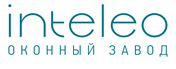 Компания «Интелео» выражает Вам благодарность за оказанное доверие к нашей компании и поздравляет Вас с приобретением пластиковых конструкций. Надеемся, что пластиковые изделия, произведенные на заводе «Интелео», будут радовать Вас безупречной службой и своим внешним видом долгие годы! В целях качественного функционирования пластиковых окон и дверей необходимо внимательно ознакомиться с инструкцией по эксплуатации.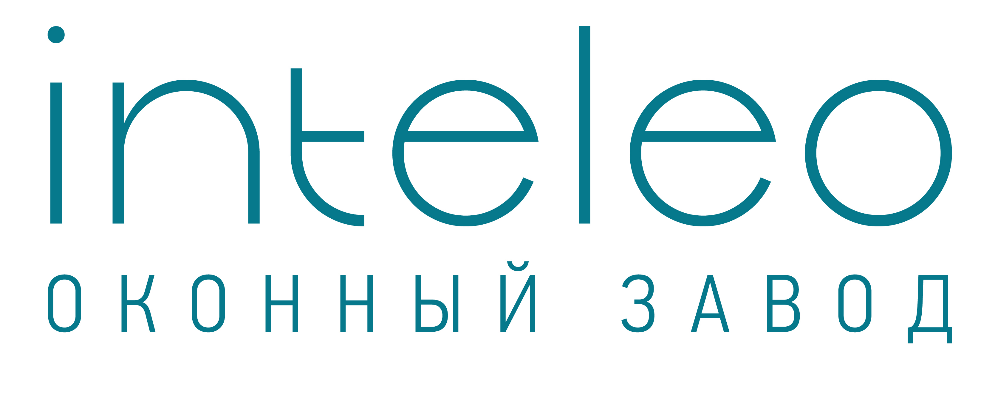                                       ОБЩИЕ СВЕДЕНИЯОконные блоки и балконные двери ПВХ (поливинилхлорид) Компании «Интелео» изготовлены в соответствии с требованиями ГОСТ 23166-99, ГОСТ 30674-99 и признаны годными к эксплуатации.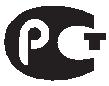 Сертификат Соответствия ГОССТАНДАРТ РОССИИ № РОСС RU AГ 81.Н04928Стеклопакеты изготовлены в соответствии с требованиями ГОСТ 24866-99. Сертификат Соответствия ГОССТАНДАРТ РОССИИ № РОСС RU. AГ 99.Н01896 На основании протоколов испытаний эксплуатационный срок пластиковых конструкций составляет 40 лет.Пластиковый профиль для компании «Интелео» производится на заводах концерна Rehau (Германия) с нанесенной на него защитной плёнкой.                                  ОБЩИЕ ПРАВИЛА БЕЗОПАСНОСТИНе располагайте руки и другие части тела между створкой и рамой. Не устанавливайте посторонние предметы между створкой и рамой.Для конструкции в открытом положении избегайте дополнительной нагрузки на створку. Предотвращайте удары створок об оконный откос во время сквозняка.                   ОБЩИЕ РЕКОМЕНДАЦИИОкончание монтажных работ должно сопровождаться (в максимально короткие сроки) удалением защитной плёнки с внутренней и внешней стороны окна. Клеящие компоненты защитной плёнки подвержены воздействию погодных условий и солнечного излучения, в результате чего может быть затруднено удаление плёнки с оконной рамы. При проведении строительно-ремонтных работ, ПВХ профиль, стеклопакет и фурнитуру рекомендуется надёжно защищать от повреждений и попадания на них растворителей, штукатурных материалов и красок. Механическое воздействие на стеклопакеты и ПВХ профиль приводит к нанесению царапин на их поверхности. Поворот ручки при открытом положении окна, крайне нежелателен Чрезмерные усилия, прилагаемые к ручке для открывания или закрывания конструкций, являются поводом к обращению в сервисную службу. Не пытайтесь применить силу – вызовите специалиста.Чрезмерный нагрев или охлаждение оконных конструкций и/или их отдельных элементов, нежелателен.Запрещается эксплуатация изделий в неисправном состоянии, так как это может привести к полному выходу из строя окон, балконных блоков и дверей. При возникновении неисправностей необходимо обратиться в сервисный центр Продавца. Открытые окна и двери, могут стать причиной проникновения в помещение. Закрывайте их перед уходом, чтобы исключить возможность беспрепятственного проникновения. Старайтесь располагать мебель и предметы интерьера таким образом, чтобы створки при открывании не ударялись о них.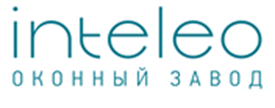                                                                               УХОД ЗА ПРОФИЛЕМ ПВХ           Уход за окнами достаточно прост и удобен. Окна и двери изготовлены из профиля ПВХ, который не требует специальных навыков и специализированных чистящих средств. При загрязнении, профиль можно очищать с помощью бытовых моющих средств. Запрещается использовать в качестве моющих средств абразивные чистящие средства, хлорсодержащие средства, ацетон, бензины и другие сильные растворители. Старайтесь не допускать ударов по наружным поверхностям профиля ПВХ, так как это приводит к нанесению царапин. Для продления срока службы рекомендуется пользоваться специальными моющими средствами, предназначенными для ухода за окнами из ПВХ, которые продаются в крупных строительных магазинах.                                                                УХОД ЗА УПЛОТНИТЕЛЬНОЙ РЕЗИНОЙГерметичность окна во многом зависит от состояния уплотнительной резины, расположенной по периметру створки и рамы. Для продления срока эксплуатации, т.е. сохранения эластичности и способности задерживать сквозняки и ливни, необходимо очищать от грязи уплотнительную резину и смазывать два раза в год (весной и осенью)РЕКОМЕНДАЦИЯ ИНТЕЛЕО! Используйте для обработки бытовые средства, содержащие глицерин или специальные средства, входящие в состав набора по уходу за окнами. По окончании ремонтных работ необходимо в кратчайшие сроки очистить уплотнительную резину от грязи, строительных растворов, промыть и смазать, таким образом вы продлите срок службы уплотнителей.                                                                        УХОД ЗА СТЕКЛОПАКЕТАМИДля очистки поверхности стекла не следует применять средства, содержащие агрессивные компоненты или растворитель. Стеклопакеты изготавливаются из стекла, а, следовательно, все рекомендации для стекла справедливы и для стеклопакетов (защита от ударов и т.д.). В случае разбития стекла, все работы по замене стеклопакета должны выполняться специалистами.                                 УХОД ЗА МОСКИТНОЙ СЕТКОЙМоскитная сетка предотвращает попадание пыли, грязи и насекомых в помещение. Она состоит из алюминиевой рамки, сетки, а также крепежных элементов, установленных на оконном блоке. Уход за москитной сеткой очень прост. Необходимо снимать сетку на зимний период. По необходимости, но не реже одного раза в год, промывать сетку теплым мыльным раствором, ополаскивая водой.Варианты снятия и установки москитной сетки:1 ВАРИАНТ:Аккуратно сдвигать сетку в наиболее удобную сторону до полного выхода сетки из креплений2 ВАРИАНТ:Поднять москитную сетку вверх до упора Вытащить низ москитной сетки из нижнего крепления Опустить сетку вниз до выхода сетки из верхнего крепления Аккуратно завести сетку внутрь помещения Обе операции производить двумя руками !!!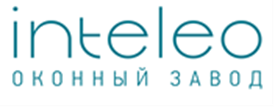 УХОД ЗА ФУРНИТУРОЙ.  ПРАВИЛА ЭКСПЛУАТАЦИИОкна оборудованы высококачественной фурнитурой. Она гарантирует безупречное функционирование, удобное использование и долговечность. ВНИМАНИЕ !!! Не рекомендуется поворачивать ручку при открытом положении окна. Поворот ручки должен производиться при плотно прижатой створкеОконная и дверная фурнитура служит для обеспечения открывания и закрывания створок. 1. Откидной режим            Вертикальное положение ручки окна вверх – окно переходит в режим откидывания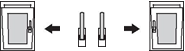 2. Режим микропроветриванияПоложение ручки окна вверх, отклонение от вертикали на 45 градусов – створка в режиме щелевого проветривания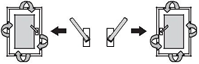 3. Распашное открываниеГоризонтальное положение ручки окна - окно открыто в поворотном режиме.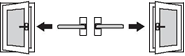 4. Окно закрытоВертикальное положение ручки окна вниз – окно закрыто.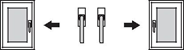 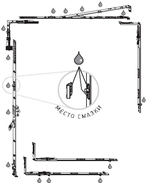                                              РЕКОМЕНДАЦИЯ ИНТЕЛЕО! Для увеличения срока использования окон следует не менее двух раз в год смазывать все движущиеся составные части фурнитуры. При обслуживании нужно использовать технические смазочные сред-ства, не содержащие смолы. Специальное средство для смазки фурнитуры можно приобрести в крупных строительных магазинах.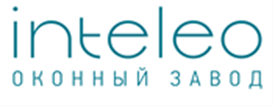 СОВЕТЫ ДЛЯ САМОСТОЯТЕЛЬНОГО УХОДА ЗА ОКНАМИ И ПРЕДОТВРАЩЕНИЯ ВОЗНИКНОВЕНИЯНЕИСПРАВНОСТЕЙ Во избежание засорения дренажных отверстий окна (находятся с уличной стороны, над водоотливом, закрыты декоративными заглушками) необходимо регулярно осматривать их и очищать от грязи. В зависимости от местонахождения Вашего дома выберите время для оптимального ухода.  Дренажные отверстия предупреждают случаи образования наледи, конденсата и попадания влаги внутрь помещения. Если оконная ручка разболталась, необходимо взять отвертку или шуруповерт, приподнять находящуюся под ней декоративную планку, повернуть ее из вертикального положения в горизонтальное и затянуть винты. Ваша ручка снова прочно зафиксирована. Если поворотно-откидная створка открылась одновременно в двух плоскостях (поворотном и откидном) – это не является браком фурнитуры, а вызвано неправильной эксплуатацией окна. Возникшую ситуацию можно исправить самостоятельно. Смотри правила ниже.КАК ИСПРАВИТЬ ОШИБОЧНОЕ ОТКРЫТИЕ ПОВОРОТНО-ОТКИДНОЙ СТВОРКИВНИМАНИЕ!Все действия производятся строго друг за другом!                                 НАЖАТЬ                       повернуть ручку  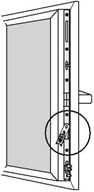 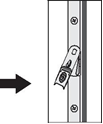 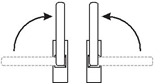 ПРИЖАТЬ ВЕРХНИЙ УГОЛ СТВОРКИ К РАМЕ В РАЙОНЕ ВЕРХНЕЙ ПЕТЛИ                                                       повернуть ручку     ПРОВЕРИТЬ РАБОТУ СТВОРКИ И ЗАКРЫТЬ ОКНО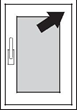 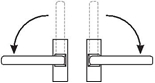 РЕКОМЕНДАЦИИ О МИКРОКЛИМАТЕ В ПОМЕЩЕНИИНа основании ГОСТа 30494-96 «Здания жилые и общественные», СНИПа 2.04.05-91 «Отопление, вентиляция и кондиционирование», а так же письма ГОССТРОЯ России № 9-28/200 от 21.03.2002 необходимо поддерживать определенный влажностный режим в помещении. Параметры эксплуатационной влажности воздуха в помещении с окнами ПВХ в зимний период составляют 30-40% при температуре 20-22°С.Данные показатели микроклимата в помещении в зимний период времени обязательны для уменьшения возможности возникновения конденсата на окнах.УКАЗАНИЯ ПО ПРОВЕТРИВАНИЮ ПОМЕЩЕНИЯОконные блоки являются герметичными конструкциями и, тем самым прекращается естественный воздухообмен в помещении. Чтобы это преимущество не превратилось в недостаток, следует соблюдать следующие указания и рекомендации, они помогут избежать образования конденсата в помещении:Проветривайте помещение в течение 10 минут два раза в день – утром и вечером. Регулярно проветривайте помещение в течение дня с помощью системы микропроветривания. Помещения, в которых недавно прошел ремонт, или в которых находится много цветов, нуждаются в усиленном проветривании. Подоконник не должен перекрывать радиатор отопления. Не рекомендуется устанавливать декоративные экраны, закрывающие отопительные приборы. Проверяйте работу приточно-вытяжной вентиляции в помещении           В соответствии со ст. 10 Закона о защите прав потребителей «Интелео» предупреждает:         Выпадение конденсата и обмерзание зависят от комплекса факторов, таких как:влажность воздуха в помещении (как правило, выше 35-40%), недостаточная конвекция воздуха по внутреннему стеклу из-за широкого подоконника, тяжелых штор или из-за неправильной установки отопительных приборов, недостаточная температура теплоносителя в системе отопления и т.д.            Избыточная влажность в помещении может быть вызвана недостаточной работой вытяжной вентиляции, проникновением влажного воздуха из подвального помещения, протеканием системы отопления или просачиванием воды в стены и перекрытия, цветами, работой газовых горелок, испарением жидкости при приготовлении пищи, аквариумами и другими причинами.          При нарушении работы вытяжной вентиляции или повышенной влажности в помещении возможно выпадение конденсата на внутренних поверхностях стеклопакета, профиля и откосах. Для нормального функционирования приточно-вытяжной вентиляции необходимо: регулярно проветривать помещения, где люди находятся днём, а на спальные комнаты устанавливать вентиляционные клапаны, тип и производительность которых должен рассчитать специалист по вентиляции          Образование конденсата по периметру стеклопакетов в межсезонье и в зимний период эксплуатации связано с наличием в конструкции окна алюминиевой дистанционной рамки и не является браком сертифицированного изделия, о чём упоминается в письме Госстроя России №9-28/200 от 21.03.2002.          По опыту проведения ремонтно-отделочных работ, после капитального ремонта влажностный режим в квартире полностью восстанавливается за 2 года. В связи с этим, выпадение конденсата и обмерзание краёв стеклопакетов, не являются дефектом окна.          При отсутствии регулярного (1 раз в год) ухода за запорной фурнитурой и притворными уплотнителями в соответствии с прилагаемой "Инструкцией по эксплуатации" «Интелео» не несёт ответственности за недостатки, возникшие вследствие несоблюдения правил эксплуатации оконных и дверных блоков.          Радужные разводы или полосы (эффект интерференции) на стеклопакете не является браком стеклопакета – ГОСТ 24866-99 - Стеклопакеты клееные строительного назначения.ГАРАНТИЙНЫЙ ТАЛОН                                                                                                                                                                        № заказа____________________Вся продукция Компании «Интелео» СертифицированаКомпания «Интелео» оставляет за собой право отказа от бесплатного гарантийного ремонта в случае несоблюдения изложенных ниже условий гарантииУСЛОВИЯ ГАРАНТИИНастоящая гарантия предоставляется изготовителем в дополнение к правам потребителя, установленным действующим законодательством РФ, не ограничивая их.Настоящая гарантия устанавливается и составляет: Окна и балконные двери из ПВХ со дня приобретения – 5 летВходные и откатные двери со дня приобретения – 2 годаДополнительные элементы (подоконники, отливы, москитные сетки) – 1 годДанная гарантия подразумевает обслуживание изделий в случае обнаружения: дефектов материала из которого оно изготовлено, запорной фурнитуры, стеклопакетов, резинового уплотнения, механических и сварных соединений, подоконников, отливов и москитных сеток (при их наличии)Данные гарантийные обязательства не распространяются на работы по установке (монтажу) и отделке откосов. Гарантия не распространяется на следующие неисправности:механические повреждения; повреждения, вызванные стихией, пожаром, бытовыми факторами, а также иными обстоятельствами непреодолимой силы; повреждения, вызванные попаданием на изделия активных химических веществ и жидкостей;повреждения, вызванные действиями третьих лиц. Изделие снимается с гарантии в случае проблемы, вызванной некачественным монтажом силами Покупателя, нарушения правил эксплуатации и требований техники безопасности, изложенных в «Инструкции по эксплуатации изделий», ремонта или наладки иными лицами, кроме сотрудников, инициированных «Интелео»Гарантия действительна только при наличии правильно и четко заполненного гарантийного талона с подписью и печатью и оригинала договора, выданного продавцом. По окончании срока гарантии, компания «Интелео» осуществляет ремонт и обслуживание по существующим утвержденным тарифам.                    ПРОДАВЕЦ ___________________                                                  ПОКУПАТЕЛЬ_______________________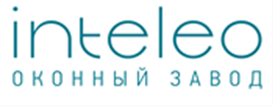 ГАРАНТИЙНЫЙ ТАЛОН НА МОНТАЖ                                                                                                                                                                        № заказа____________________Вся продукция Компании «Интелео» и расходные материалы, применяемые для монтажа – Сертифицированы Компания «Интелео» оставляет за собой право отказа от бесплатного гарантийного ремонта в случае несоблюдения изложенных ниже условий гарантииУСЛОВИЯ ГАРАНТИИНастоящая гарантия предоставляется изготовителем в дополнение к правам потребителя, установленным действующим законодательством РФ, не ограничивая их.На работы по монтажу компания «Интелео» предоставляет гарантию: На монтажные работы с применением системы Inteleo BASE – 3 годаНа монтажные работы с применением системы Inteleo BOX – 5 летНа работы по установке откосов без монтажа изделий – 2 годаДанная гарантия подразумевает:Проверку качества крепёжных элементов, деталей, систем и соблюдения правильности их расположения Обеспечения жесткой фиксации изделияСоблюдение необходимой герметичностиРаботы по монтажу, проведённые по системе Inteleo BOX, снимаются с гарантии в случае механического повреждения изоляционной ленты при проведении дальнейших строительных работ силами покупателя Гарантия действительна только при наличии правильно и четко заполненного гарантийного талона с подписью и печатью и оригинала договора, выданного продавцом. По окончании срока гарантии, компания «Интелео» осуществляет ремонт и обслуживание по существующим утвержденным тарифам.Гарантия на монтажные работы предоставляется с момента подписания Акта выполненных работМОНТАЖ ВЫПОЛНЕН ПО СИСТЕМЕ: ________________________________________                    ПРОДАВЕЦ ___________________                                                  ПОКУПАТЕЛЬ_______________________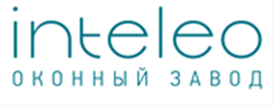 Наименование выполненных работКоличество изделийДата монтажаМонтаж без отделки откосовМонтаж с отделкой откосовМонтаж откосов без установки оконных блоковДатаВид проведенных работМастер (Ф.И.О.)